                                      Бережницький навчально-виховний комплекс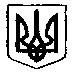 (загальноосвітній навчальний заклад І-ІІ ступенів – дошкільний навчальний заклад)   вул. Головна,78,  59217  с.Бережниця     Вижницький район      Чернівецька область;            тел. 6-44-59, е-mail:   edu_berej_vn.cv@ukr.net Код ЄДРПОУ 21437882                                                             Н А К А З 31.05.2020 року                              с. Бережниця                                         №5-уПро попереднє зарахування до складу учнів 1 класуКеруючись Законами України «Про освіту», «Про повну загальну середню освіту», Порядком зарахування, відрахування та переведення учнів до державних та комунальних закладів освіти для здобуття повної загальної середньої освіти, затвердженим наказом Міністерства освіти і науки України від 16.04.2018р. № 367, відповідно до листа Міністерства освіти і науки України від 31.03.2020р. № 1/9-182 «Щодо організованого завершення 2019/2020 навчального року та зарахування до закладів загальної середньої освіти», Інструкції з діловодства у закладах загальної середньої освіти, затвердженої наказом Міністерства освіти і науки України від 25 червня 2018 року № 676, зареєстрованої в Міністерстві юстиції України 11 вересня 2018 року за № 1028/32480, наказу відділу освіти від 04.05.2020 р. № 110 «Про особливості зарахування, відрахування та переведення учнів закладів загальної середньої освіти в умовах карантину», з метою забезпечення доступності здобуття загальної середньої освіти, організованого прийому дітей до 1 класу та формування мережі класів на 2020/2021 навчальний рік НАКАЗУЮ:1. Зарахувати до складу учнів 1 класу1.1. Арич Андрія Віталійовича1.2. Гитнара Мар’яна Івановича1.3. Гордійчука Іллю Дмитровича1.4. Деяконюка Івана Віталійовича1.5. Колотила Івана Миколайовича1.6. Куташа Івана Миколайовича1.7. Соколович Анну Дмитрівну2. Вчителю початкових класів Ткачук С.І. тримати на контролі зарахування учнів до 1 класу для остаточного формування списків майбутніх першокласників у серпні 2020 року.3.Розмістити наказ на сайті НВК для ознайомлення батьків до 15.06.2020 р.4.Контроль за виконанням наказу залишаю за собою.Заступник директора з навчально-вихової роботи                           С.А. ПавлюкЗ наказом ознайомлено                                                                     С.І. Ткачук